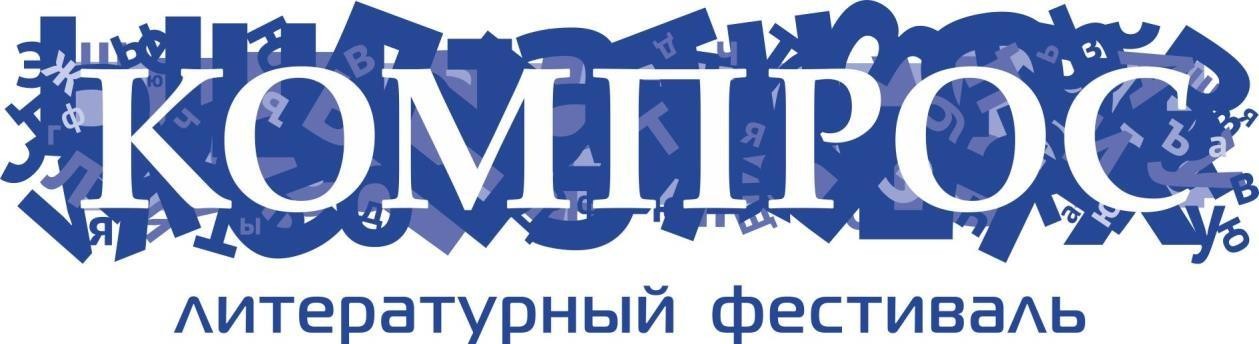 ПОЛОЖЕНИЕО ПРОВЕДЕНИИ ТВОРЧЕСКОГО КОНКУРСА ВИДЕОПОЭЗИИ «ТРЕТИЙ ГЛАЗ»1. ОБЩИЕ ПОЛОЖЕНИЯНастоящее Положение определяет и регулирует цели, порядок проведения творческого конкурса видеопоэзии «Третий глаз» (далее — Конкурс).Конкурс проводится при поддержке Министерства культуры Пермского края с целью выявления и поощрения наиболее творчески активных участников литературного фестиваля «Компрос», стимулирования представителей средств массовой информации к освещению федерального проекта.Задачи Конкурса:Выявление талантливых авторов;Популяризация литературного искусства в общественной и социальной сфере.Конкурс проводится по номинации:«Видеопоэзия» (видеоклип на стихотворение собственного сочинения)Прием заявок и конкурсных работ проводится в период с 15 сентября по 10 ноября 2021 года. Оформленные заявки подаются в Оргкомитет Конкурса на адрес электронной почты Kerescrem@mail.ru с обязательной пометкой «Конкурс видеопоэзии».Жюри определит победителей на мероприятии, где будут представлены видеоклипы 10- ки лучших авторов, прошедших отборочный этап. Определение и награждениепобедителей состоится 27-го или 28-го ноября 2021 года на финале конкурса.УЧАСТНИКИ КОНКУРСАУчастником	Конкурса	может	стать	любое лицо независимо от возраста, пола, профессии.Работа, выдвигаемая на Конкурс, может быть, как индивидуальной, так и коллективной.Участники Конкурса могут выдвигаться:Самостоятельно;Редакциями средств массовой информации;Федеральными, региональными и муниципальными органами власти;Социальными и образовательными учреждениями;Общественными и коммерческими организациями.Участие в Конкурсе является добровольным и бесплатным.Участник/группа участников Конкурса может (могут) подать от 1го (одного) до 3х (трех) конкурсных материалов. В случае если от участника/группы участников Конкурса поступит четыре или более материалов, Оргкомитет Конкурса оставляет за собой право выбрать три из присланных на Конкурс работ.УСЛОВИЯ КОНКУРСАНа Конкурс предоставляются видеоклипы, снятые и смонтированные любыми доступными средствами.Конкурсная работа должна быть подана не позднее срока, указанного в главе I настоящего Положения, т.е. не позднее истечения суток 09 ноября 2020 года по пермскому времени (+2 часа по МСК.). Заявка является документом, необходимым для включения работ в список конкурсантов.	Использование        при        создании         видеоклипа        специальных          программ и инструментов – на усмотрение участника Конкурса.	Оргкомитет Конкурса принимает видеоклипы, снятые на стихи собственного сочинения. Сам автор может не фигурировать в клипе, читать стихотворение может другой человек, но автор должен быть указан в заявке, как участник или входящий в группу участников.Оргкомитет Конкурса рассматривает любые жанры и направления данного искусства, с условием, что это будет соответствовать пунктам 3.4, 3.6, 3.7, 4.1 настоящего положения (творчество на свободную тему).	К участию в Конкурсе не допускаются материалы, ранее участвующие в других мероприятиях и занимавшие там призовые места.	Содержание видеоклипов не должно противоречить законодательству Российской Федерации.Материалы, направленные в Оргкомитет Конкурса без оформленной заявки, к участию в Конкурсе не допускаются.ТРЕБОВАНИЯ К КОНКУРСНЫМ МАТЕРИАЛАМТребования к конкурсным работам (видеоклипам) в номинации «Видеопоэзия»:На Конкурс принимаются видеоклипы продолжительностью не более 5 (пяти) минут;Желаемые форматы – avi, mkv, mov, wma, mp4 или flv;Видеоклип может быть опубликован в любом аккаунте одной из социальных сетей ВКонтакте, Facebook, Instagram или на видеохостинге YouTube;При публикации видеоклипа в любом аккаунте социальных сетей или на видеохостинге YouTube желательнотпоставить хэштеги: #ФестивальКомппрос #Видеопоэзия #Компрос #Пермь #ПоэзияПОРЯДОК ПОДАЧИ ЗАЯВКИ НА УЧАСТИЕ В КОНКУРСЕУчастнику Конкурса необходимо скачать заявку на участие в Конкурсе, которая размещена  в социальных сетях группы Конкурса.Оформленную заявку необходимо отправить в Оргкомитет Конкурса на адрес электронной почты Kerescrem@mail.ru с обязательной пометкой «Конкурс видеопоэзии».Вступление в официальные группы Фестиваля «Компрос», конкурса видеопоэзии в социальных сетях ВКонтакте, Facebook или Instagram приветствуется.Группы Фестиваля «Компрос» в социальных сетях:ВКонтакте https://vk.com/kompros_fest Instаgram @senatpermГруппы конкурса видеопоэзии:ВКонтакте https://vk.com/event185526345ОЦЕНКА КОНКУРСНЫХ РАБОТ И ПОДВЕДЕНИЕ ИТОГОВ КОНКУРСА	Для оценки работ формируется Оргкомитет Конкурса, в состав которого входят представители культурной деятельности из областей литературы, театра, режиссуры и прочих направлений (точный состав будет объявлен позже).	Оргкомитет Конкурса в срок до 09 ноября 2021 года определит лучшую 10-ку участников, которые пройдут в финал Конкурса, их работы будут оцениваться жюри на итоговом мероприятии. Оценка работ осуществляется на основании балльной системы. Участниками, прошедшими в 10-ку, признаются авторы работ, получившие наибольшее количество баллов.Работы будут оцениваться по следующим критериям:Текст стихотворения;Актерское исполнение;Визуализация произведения;	Определение и награждение победителей состоится 27-го или 28-го ноября 2021 года в рамках мероприятия фестиваля «Компрос» (точный день будет указан позже, следите за новостями).Главный приз – 10000рублей.Итоги отборочного этапа Конкурса публикуются на интернет-сайтах организаторов Конкурса, на официальных страницах в социальных сетях.АВТОРСКИЕ ПРАВА	Ответственность за соблюдение авторских прав работ, участвующих в Конкурсе, несет автор, приславший данную работу.	Присылая свою работу на Конкурс, автор автоматически дает право организаторам Конкурса на использование представленного материала (размещение в сети интернет, телепрограммах, использование в творческих проектах   и презентациях, публикация в СМИ, дальнейшее тиражирование и т. п.).	В случае необходимости, организаторы Конкурса могут запросить у автора оригинал конкурсной работы.	Участники Конкурса, направляя заявку в Оргкомитет Конкурса, дают свое согласие на обработку своих персональных данных (фамилия, имя, отчество, адреса электронной почты и иных персональных данных, сообщенных участником Конкурса).Присланные на Конкурс работы не рецензируются и не возвращаются.ЖДЕМ ВАШИ РАБОТЫ, УВАЖАЕМЫЕ УЧАСТНИКИ КОНКУРСА!Контактная информация: E–mail: Kerescrem@mail.ru